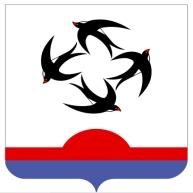 АДМИНИСТРАЦИЯ КИЛЬМЕЗСКОГО РАЙОНАКИРОВСКОЙ ОБЛАСТИПОСТАНОВЛЕНИЕ10.09.2018                                                                                                                   № 367пгт КильмезьОб утверждении административного регламентапо предоставлению муниципальной услуги «Выдача разрешения на установку рекламных конструкций  на территории муниципального образования Кильмезский муниципальный район Кировской области и аннулирование таких разрешений, выдача предписаний  о демонтаже самовольно установленных вновь рекламных конструкций»Руководствуясь Градостроительным кодексом Российской Федерации, Федеральным законом от 06.10.2003 № 131-ФЗ  "Об общих принципах организации  местного самоуправления в Российской  Федерации", Законом  Кировской области  от 28.09.2006 № 44-30 "О регулировании градостроительной деятельности                           в Кировской  области", постановлением Правительства РФ от 13.06.2018 № 676                   «О внесении изменений в некоторые акты Правительства РФ в связи                                 с оптимизацией порядка разработки и утверждения административных регламентов», решением Кильмезской районной Думы от 12.10.2017 № 5/3                      «О приеме части полномочий по решению вопросов местного значения в сфере градостроительной деятельности сельских поселений Кильмезского района Кировской области», администрация Кильмезского района ПОСТАНОВЛЯЕТ:1. Утвердить административный регламент по предоставлению муниципальной услуги «Выдача разрешения на установку рекламных конструкций  на территории муниципального образования Кильмезский муниципальный район Кировской области и аннулирование таких разрешений, выдача предписаний                       о демонтаже самовольно установленных вновь рекламных конструкций», согласно приложению.2. Признать утратившими силу постановления администрации Кильмезского района:2.1. От 25.05.2016 № 137 «Об утверждении административного регламента           по предоставлению муниципальной услуги «Выдача разрешения на установку рекламных конструкций  на территории муниципального образования Кильмезский муниципальный район Кировской области и аннулирование таких разрешений».2.2. От 28.06.2016 № 149 «О внесении изменений в постановление администрации Кильмезского района от 25.05.2016 № 137».2.3. От 13.0.7.2017 № 145 «О внесении изменений в постановление администрации Кильмезского района от 25.05.2016 № 137».3. Контроль за выполнением настоящего постановления возложить                           на заместителя главы администрации, заведующий отделом ЖКХ, жизнеобеспечения, строительства и архитектуры С.Г. Сморкалова.4. Опубликовать настоящее постановление на официальном сайте администрации Кильмезского района Кировской области в информационной телекоммуникационной сети «Интернет».Глава Кильмезского района	 А.В. Стяжкин______________________________________________________________________________________________________________________________ПОДГОТОВЛЕНО:Главный специалист поградостроительной деятельности                                                                   Т.Р. Батина						          10.09.2018СОГЛАСОВАНО:Заместитель главы администрации, заведующий отделом ЖКХ, жизнеобеспечения, строительства и архитектуры                           					                С.Г. Сморкалов						          10.09.2018ПРАВОВАЯ ЭКСПЕРТИЗА ПРОВЕДЕНА:Главный специалист, юрисконсульт                                                              Е.В. Бурова						          10.09.2018ЛИНГВИСТИЧЕСКАЯ ЭКСПЕРТИЗА ПРОВЕДЕНА:Управляющий  делами, заведующая отделом  организационнойи  кадровой  работы							                   М.Н. Дрягина						          10.09.2018РАЗОСЛАТЬ:Администрация-1,отдел ЖКХ-1